План на неделю с 04.05.2020 по 08.05.2020 годаЛексическая тема: «Аквариумные рыбки»Задания:Развитие речи:1.Чтение сказки «О рыбаке и рыбке» А.С.Пушкина2.Просмотр на ютубе «Жизнь аквариумных рыбок»3.Игра «Поймай рыбку»4.Игра «Подбери пару» (Лебедь, небо, шука, река, гуппи, аквариум, карп, озеро, пруд, лягушка, болото, камбала, море, меченосец).5.Рыбы великаны (окунь-окунище, сом…и  т.д)Математика:1.Игровое упражнение (один-два-пять).2. Составление описательного рассказа о любой аквариумной рыбке (кто это, где живет, чем питается, части тела).3. Пальчиковая гимнастика Улитки ползут, свои домики везут, рогами шевелят, на рыбок глядятРыбки плывут, плавничками гребут, влево-вправо поворот, а теперь наоборот.4.Игра экспериментирование «Чистая водица»  Измерение объема жидкости с помощью условной мерки, набор воды в разные сосуды, разными мерками.Аппликация: Сделать работу «Аквариум» с элементами пластинографии.Физкультура: развитие основных движений + игры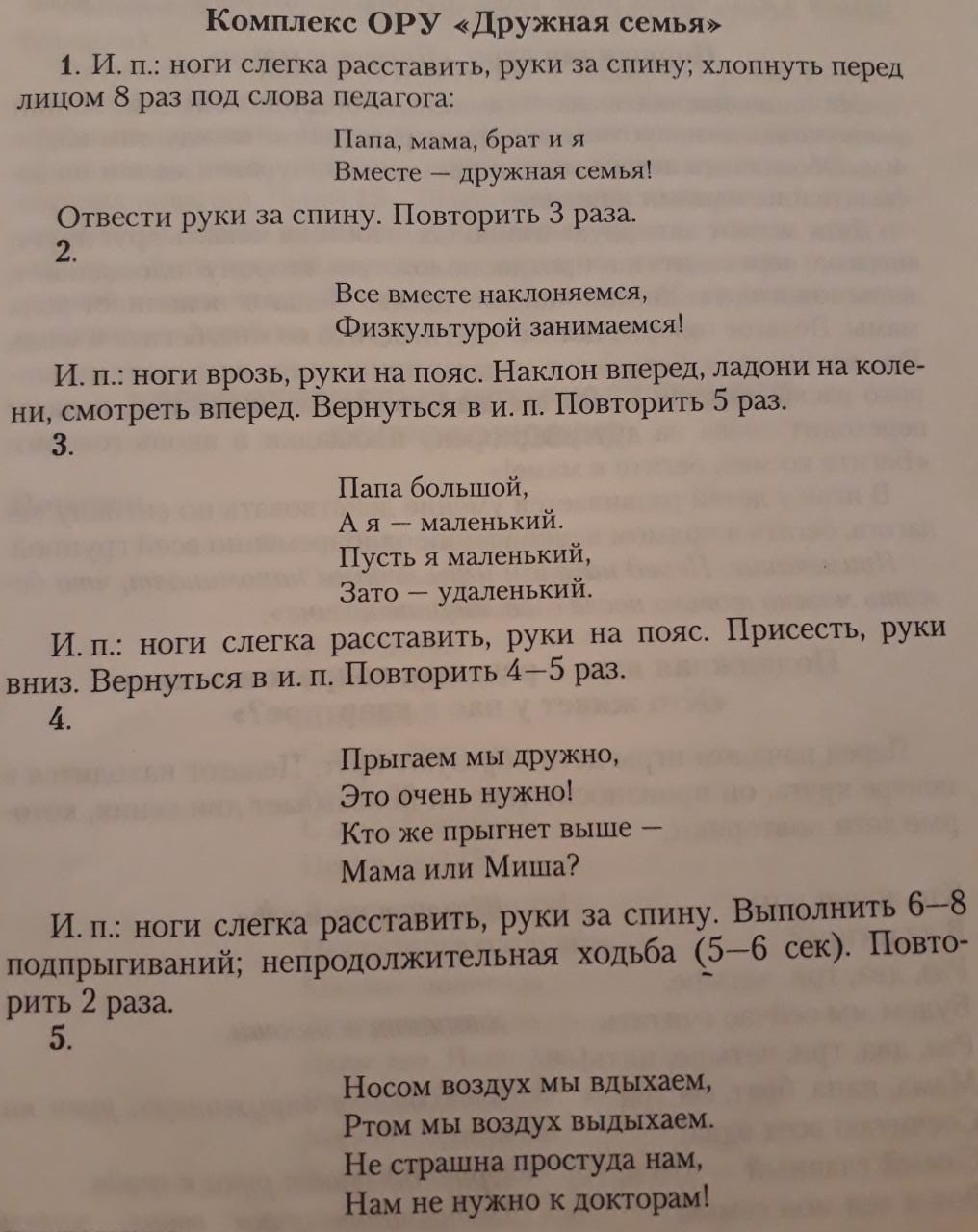 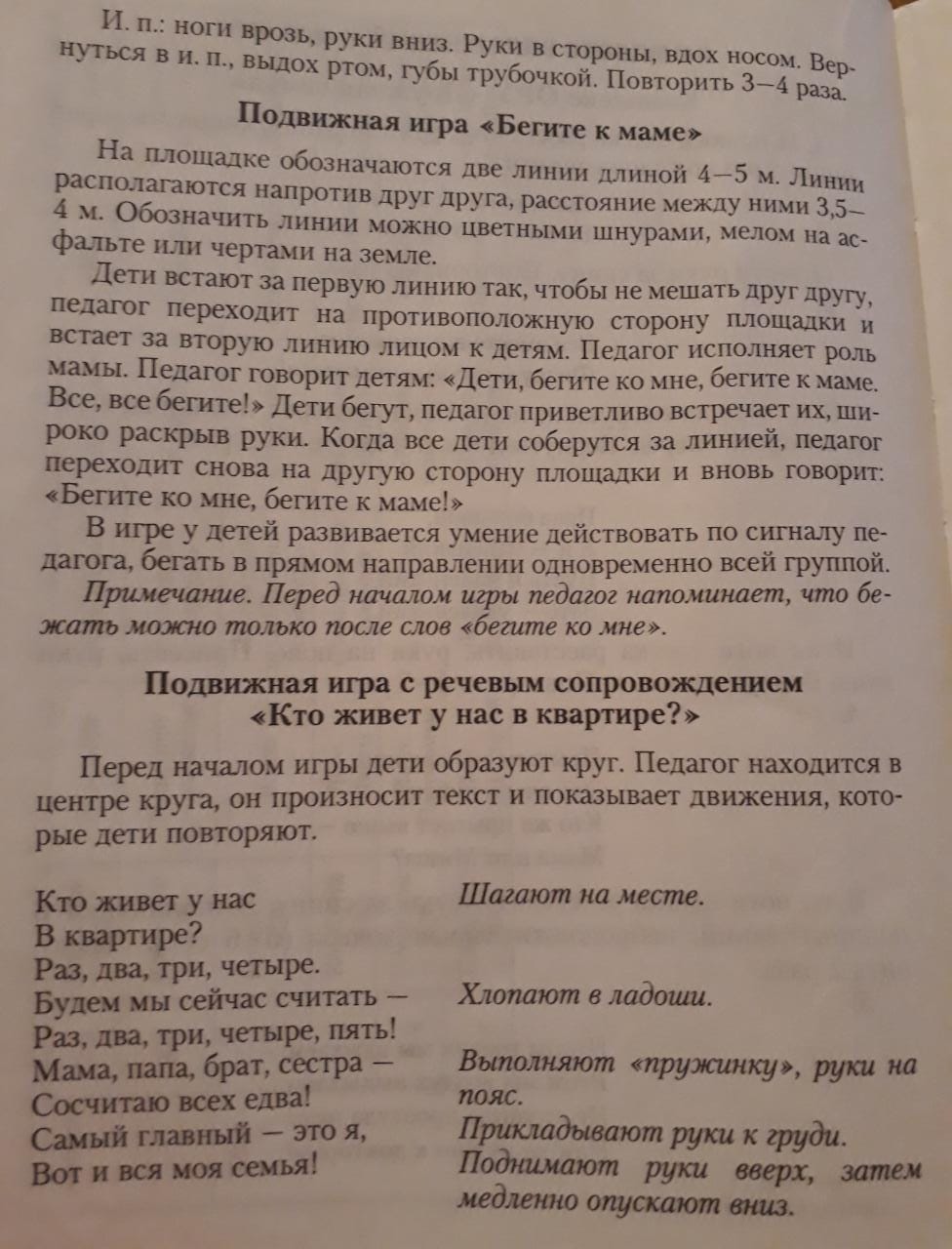 